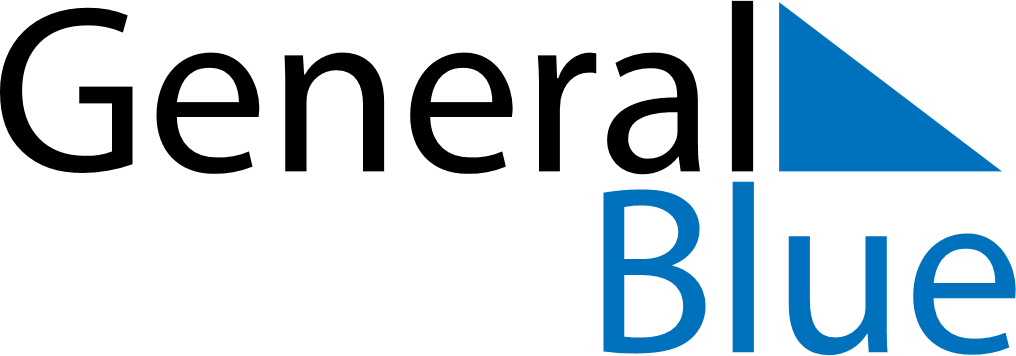 December 2024December 2024December 2024December 2024December 2024December 2024Kaeng Hang Maeo, Chanthaburi, ThailandKaeng Hang Maeo, Chanthaburi, ThailandKaeng Hang Maeo, Chanthaburi, ThailandKaeng Hang Maeo, Chanthaburi, ThailandKaeng Hang Maeo, Chanthaburi, ThailandKaeng Hang Maeo, Chanthaburi, ThailandSunday Monday Tuesday Wednesday Thursday Friday Saturday 1 2 3 4 5 6 7 Sunrise: 6:18 AM Sunset: 5:43 PM Daylight: 11 hours and 24 minutes. Sunrise: 6:19 AM Sunset: 5:44 PM Daylight: 11 hours and 24 minutes. Sunrise: 6:20 AM Sunset: 5:44 PM Daylight: 11 hours and 24 minutes. Sunrise: 6:20 AM Sunset: 5:44 PM Daylight: 11 hours and 23 minutes. Sunrise: 6:21 AM Sunset: 5:44 PM Daylight: 11 hours and 23 minutes. Sunrise: 6:21 AM Sunset: 5:45 PM Daylight: 11 hours and 23 minutes. Sunrise: 6:22 AM Sunset: 5:45 PM Daylight: 11 hours and 23 minutes. 8 9 10 11 12 13 14 Sunrise: 6:22 AM Sunset: 5:45 PM Daylight: 11 hours and 22 minutes. Sunrise: 6:23 AM Sunset: 5:46 PM Daylight: 11 hours and 22 minutes. Sunrise: 6:23 AM Sunset: 5:46 PM Daylight: 11 hours and 22 minutes. Sunrise: 6:24 AM Sunset: 5:46 PM Daylight: 11 hours and 22 minutes. Sunrise: 6:24 AM Sunset: 5:47 PM Daylight: 11 hours and 22 minutes. Sunrise: 6:25 AM Sunset: 5:47 PM Daylight: 11 hours and 22 minutes. Sunrise: 6:26 AM Sunset: 5:48 PM Daylight: 11 hours and 21 minutes. 15 16 17 18 19 20 21 Sunrise: 6:26 AM Sunset: 5:48 PM Daylight: 11 hours and 21 minutes. Sunrise: 6:27 AM Sunset: 5:48 PM Daylight: 11 hours and 21 minutes. Sunrise: 6:27 AM Sunset: 5:49 PM Daylight: 11 hours and 21 minutes. Sunrise: 6:28 AM Sunset: 5:49 PM Daylight: 11 hours and 21 minutes. Sunrise: 6:28 AM Sunset: 5:50 PM Daylight: 11 hours and 21 minutes. Sunrise: 6:29 AM Sunset: 5:50 PM Daylight: 11 hours and 21 minutes. Sunrise: 6:29 AM Sunset: 5:51 PM Daylight: 11 hours and 21 minutes. 22 23 24 25 26 27 28 Sunrise: 6:30 AM Sunset: 5:51 PM Daylight: 11 hours and 21 minutes. Sunrise: 6:30 AM Sunset: 5:52 PM Daylight: 11 hours and 21 minutes. Sunrise: 6:31 AM Sunset: 5:52 PM Daylight: 11 hours and 21 minutes. Sunrise: 6:31 AM Sunset: 5:53 PM Daylight: 11 hours and 21 minutes. Sunrise: 6:32 AM Sunset: 5:53 PM Daylight: 11 hours and 21 minutes. Sunrise: 6:32 AM Sunset: 5:54 PM Daylight: 11 hours and 21 minutes. Sunrise: 6:32 AM Sunset: 5:54 PM Daylight: 11 hours and 21 minutes. 29 30 31 Sunrise: 6:33 AM Sunset: 5:55 PM Daylight: 11 hours and 21 minutes. Sunrise: 6:33 AM Sunset: 5:55 PM Daylight: 11 hours and 22 minutes. Sunrise: 6:34 AM Sunset: 5:56 PM Daylight: 11 hours and 22 minutes. 